Phase IPhase II 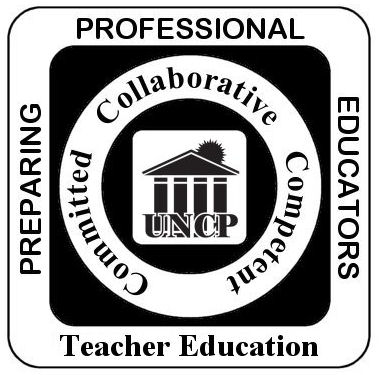 Preparing professional educators who are committed, collaborative, and competent.M.A.T. Science EducationIf you have questions about this program, please contact the Graduate Science Education Program Director or the Undergraduate Science Education Program Coordinator:  	Dr. Rita Hagevik, Graduate Program Directorrita.hagevik@uncp.eduOxendine 2240	910-521-6652	Ms. Mary Ash, Undergraduate Program Coordinator mary.ash@uncp.eduOxendine 2243   910-775-4369Biology _____ BIO 5100 Marine Biology (3) (course fee – travel to Bermuda)_____ BIO 5120 Topics in Ecology and Environmental Biology (3)_____ BIO 5150 Advanced Microbiology (3)_____ BIO 5140 Biogeography (3)            _____  BIO 5200 Current Trends in Molecular and Cell Biology (3)_____ BIO 5250 Evolutionary Botany (3)_____ BIO 5350 Evolutionary Zoology (3)_____ BIO 5280 Teaching Practicum in Biology (3)             _____ BIO 5400 The Natural History of Costa Rica (3) (course fee – international travel)_____ BIO 5550 Independent Biology Research (3)_____ BIO 5770 Science in the Natural Environment (3)_____ BTEC 5300 Medical Biotechnology (3)
_____  BIOS XXXX Medical Entomology (3)            _____  BIOS XXXX Advanced Modern Biology (3)_____  BIOS XXXX Genomics and Bioinformatics (3)
_____  BIOS XXXX Field Ornithology (3)_____  BIOS XXXX Comparative Vertebrate Anatomy (3)
                Other BIOS  course as needed – ex. Molecular BiologyChemistry_____CHM 5200 Current Trends in Chemistry (3)_____CHM 5480 Historical Perspectives of Chemistry (3)_____CHM 5500 Spectroscopic Methods of Structure Determination (3)_____CHM 5600 Instruments for Chemical Analysis (3)_____CHM 5420 Environmental Chemistry (3)  (Hybrid) _____CHMS XXXX Forensic Chemistry (3) (Online)_____CHMS XXXX Atmospheric Chemistry & Climate Change (3) (Hybrid)                   Other CHMS course as needed – ex. Independent Research in ChemistryEarth Science_____ GLY  5010 Essentials of Earth Science (3)_____ GLY  5020 Essentials of Earth History (3)_____ GLY  5410 Meteorology and Climatology (3)
 _____ GLYS 5160 Essentials of Oceanography (3)
 _____ GLYS 5030 Geology of North Carolina (3)_____ GLYS 5010 Geology Fieldtrip (3) _____ GLYS 5060 Isotope Geochemistry (3)_____ GLYS 5090 Quaternary Climate Change (3)_____ GLYS 5130 Environment & Culture (3)_____ GLYS 5140 Remote Sensing (3)_____ GLYS 5150 Local Geologic Research (3)                Other GLYS  course as needed – ex. Independent Research in GeologyPhysics_____ PHS  5000 The Art & Science of Chemistry & Physics (3) (online)_____ PHY 5200 Current Trends in Physics (3)_____ PHY 5480 Historical Perspectives of Physics (3)_____ PHY 5500 Classical Mechanics (3)_____ PHY 5600 Modern Physics (3)_____ PHYS XXXX Instrumentation in Physics (3) 
_____ PHYS XXXX Astronomy (3)15Capstone ExperienceedTPA and TASKSTREAM advanced documents REQUIRED.  All students MUST purchase TASKSTREAM and complete dispositions and other requirements upon being admitted to the program.Phase II Total 21Combined Total (Phase I and II)                                                              39CreditsProfessional Core (Phase I)_____EDN 5040 Basic Tenets of Education (3)_____EDN 5120 Advanced Study of Exceptionality in Children (3)_____EDN 5660 Survey of Educational Research (3) (can take EDN 5660 instead, To be taken before SCE 5500)_____EDN 5460 Field Experience (0)9Pedagogical Expertise (Phase I)_____SCE 5000 Teaching Science in Grades 6-12 (3) (hybrid)3Professional Development (Phase I)_____SCE 5810 Internship in Secondary Science Education (3)(Required – edTPA document completed here)3Academic Specialization  (Phase I) _____Complete one graduate science course from the list in Phase II (3)3Completion Product: edTPA practice documentPhase I Total18Pedagogical Expertise (Phase II)_____SCE 5600 Foundations of Science Education (3)_____SCE 5500 Science in the Middle School (3) (capstone experience - should be taken semester before graduation – can substitute SCE 5700 here)6Academic Specialization (Phase II) Courses must be approved by advisor.Select one course from each discipline and one additional courses from any of the remaining courses listed: